Year 3 Summer Term 2019 Information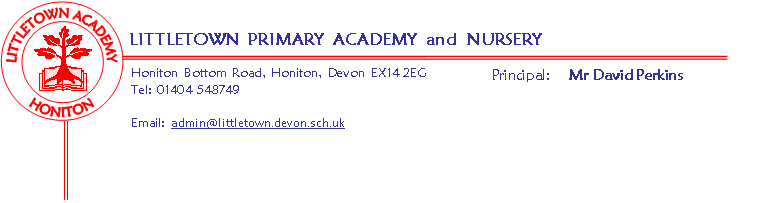 LiteracyOur key text for the first half of term is ‘The Pebble in my pocket’ by Meredith Hooper and Chris Coady. By the end of the unit the children will have completed a poem and a fact file. Our key text for the second half of term is The Great Kapok Tree by Lynne Cherry. Literacy will continue to be taught in the lesson before lunch.MathsWe will be starting with length, followed by fractions, time, mass and capacity. The children will have the opportunity to go on Times table Rockstars daily. CornerstonesWe are starting our new topic of Tremors which will be followed after half term with Predator. Your child has been given a letter today with an overview of what our current Cornerstones topic (Tremors) entails. Your child has also been given some home learning ideas in their homework book which will be celebrated in class during the last week of half term.Key remindersPE is on a Monday and Tuesday afternoon. Please ensure that your child has correct PE kit in school every week. All pupils have now been given a login for Spellodrome, which they can access at home, to practise their spellings. New spellings will be set every Friday. Reading journals need to be handed in on Monday mornings to be checked so that house points can be awarded for those who have read 5 times during the week.Key dates for the summer termTuesday 7th May: Charmouth tripTuesday 14th May: 3SD/CL Visit to Adelaide Lodge (afternoon only)Tuesday 21st May: 3RB/GH Visit to Adelaide Lodge (afternoon only)Thursday 23rd May: Tremors express eventMonday 3rd June: Animal encounters visit (in school)Tuesday 4th June: 3SD/CL Visit to Adelaide Lodge (afternoon only)Tuesday 18th June: 3RB/GH Visit to Adelaide Lodge (afternoon only)Tuesday 9th July: 3SD/CL Visit to Adelaide Lodge (afternoon only)